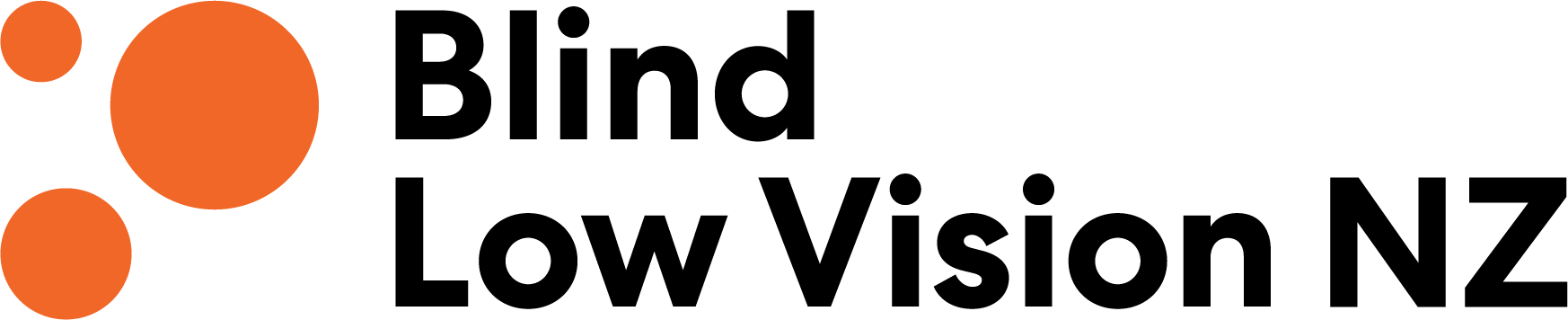 Blind Low Vision NZ Library for Dolphin EasyReaderVersion 2.12, November 2020EasyReader is a free accessible reading app designed for readers with blindness, low vision, or dyslexia. Blind Low Vision NZ has joined Vision Australia, RNIB, CELA, and many other international blindness support agencies in using the app for members to access their library services.What you will needA Dolphin, Google, or Apple account (required to register the app).An Amazon account (required by Blind Low Vision NZ to meet our obligations under the Copyright Act 1994). Please call the Blind Low Vision NZ Contact Centre on 0800 24 33 33 to confirm your Amazon e-mail address.A mobile device, such as an Apple product (iPhone, iPad or iPod Touch), or an Android compatible phone or tablet (e.g. Samsung, Huawei, Lenovo).Summary of first time useDownload the Dolphin EasyReader app (from App Store or Google Play).Call Blind Low Vision NZ Contact Centre to link your Amazon account.Open the EasyReader app and go through the introduction screens.Login with your Dolphin, Apple, or Google account (can be created in app).Add Blind Low Vision NZ Library to the side menu by selecting “Manage Libraries” and switching the “Blind Low Vision NZ” button to “on”.Go back to the side menu and select “Blind Low Vision NZ” to open the library.Select “Login with Amazon” and sign into your Amazon account. Select “Keep me signed in” to save your log-in.Choose from “Books” or “Magazines” in our Library menu to start reading.Steps for setting up for the first timeNavigating the first time introduction pagesThe first time you start up the Dolphin EasyReader app, there are four screens with information about various features. Simply swipe through to read the information, or select “Skip” to go on to the next step.Log in with Google or create Dolphin accountAfter the introduction screens you will come to a screen to log in to your Dolphin or Google account. You cannot continue without this step. If using Google, a new screen will open. Swipe to your account, it will announce “link” at the end of the account. An alert will announce that your login is successful. If your device is not already setup with a Google account you may be asked to enter your username and password. You can always set up an account with Dolphin by registering your email address directly in the app, if you do not want to use Google.Add Blind Low Vision Library to the side menuOnce you have logged into the app, you will need to add Blind Low Vision NZ to the list of libraries in the side menu. Select the side menu button, and swipe to and select “Manage Libraries”. You will go to a screen with a list of all the libraries using EasyReader. Beside each library name is a switch button. When the button is on, the library will be available on the side menu. You can glide your finger down the list to “Blind Low Vision NZ” which is near the bottom of the screen. Swipe to get the switch button, and select it for the “On” position.Open Blind Low Vision NZ and sign into AmazonOn the top left of the screen is the main menu button. Select this to display the “Side Menu”. Swipe or glide your finger down and select Blind Low Vision NZ. Once selected, there will be an alert to sign in with your Amazon account. Swipe through the login screen and enter your Amazon username and password. Select the “Keep me signed in” checkbox if you do not want to repeat this login process. Then select the “Sign in” button. Once your login is accepted, the app will take you to the Blind Low Vision NZ library screen.Search and download a bookOn our library screen, you can swipe and select the search field. Type in the search edit field, and select “Done”. A list of best-matched results will display underneath the search field. Swipe to move through the results.When you find a book you would like to read, select the title to go to a screen with more information about the book. If the book is not already in your personal library, there will be a button labelled “Borrow”. Select the “Borrow” button to add it to your library, and the app will return to our library screen.When you are ready to read the book, swipe through past the search field to the “My Library” link on our library screen. Select “My Library” and you will find a shorter list of the books you have borrowed for reading. Swipe through to choose the book you want to read, and select the title.This will take you again to a book information screen, now with two buttons, “Download” and “Return book”. Select “Download” to download a copy of the book to your device. A progress indicator above the book synopsis will tell you the download progress as a percentage. Once the download has completed, you will then have an “Open” button instead. Select the “Open” button to start your book in the player screen.Browse for books and magazinesYou can also browse in the Blind Low Vision NZ library for books by subject or genre, or browse through all our available audio magazines by title and date.On our library screen, go past the search field and the link to “My Library” and select the “Books” link to go to a list of available subject headings, in alphabetical order. Select a subject or genre that interests you to browse through a list of matching books.The “Magazines” link is also on our library screen, after the “Books” link. This will take you to a list of available magazines, including ceased titles we are no longer recording. Select the magazine you want, and you will get a list of available issues, with the most recent at the top.You can borrow a book or magazine issue from these lists to add to your “My Library” list, so you can download a copy to read later, as above.Player screenThe buttons in the player screen are in the following swipe order using VoiceOver. A two-finger double tap will play and pause the book.Side MenuSearch buttonBookmarks ButtonText SettingsAudio SettingsBook optionsBook imageChapter informationBack to last reading positionTime elapsedPercentage readTime RemainingBook NavigationPreviousPlayNextNavigation SettingsFor more information, please visit the Dolphin website: https://yourdolphin.com/products/individuals/easyreader-app